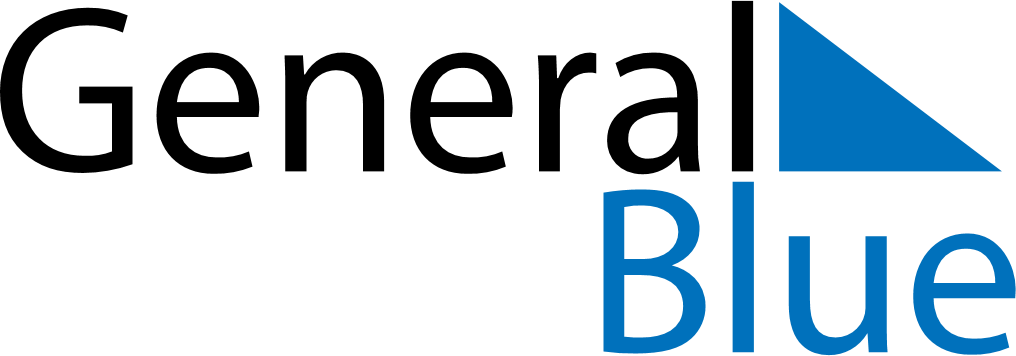 February 2029February 2029February 2029BurundiBurundiSUNMONTUEWEDTHUFRISAT12345678910Unity Day11121314151617End of Ramadan (Eid al-Fitr)1819202122232425262728